Measure 110 Funding AnnouncementOHA is pleased to announce that the Measure 110 Request for Grant Proposal (RFGP) is now open and posted online. The deadline for applying is May 3, 2021.OHA will award these funds to multiple providers and will prioritize those who provide culturally and linguistically specific services and recognize and address the unequal burden of substance use disorder and criminalization of substance use. The application is also open to existing governmental and Community Based Organizations (CBOs) throughout the state.Organizations who provide the following services are encouraged to apply:Low barrier substance use disorder treatment; Addiction, mentoring and recovery peer support;Low barrier transitional, supportive, and permanent housing for persons with substance use disorder;Harm reduction interventions;Supported employment; andProvider support, including provider technical assistance and data collection system support. OHA looks forward to having the opportunity to work alongside you to provide an equitable, accessible path to substance use disorder treatment.Please join us for a webinar on Tuesday, April 20, 2021, at 1:30 p.m. to go over any questions you have about the application process.Zoom link:https://www.zoomgov.com/j/1600276670?pwd=TENpQ3UraWVkY3RQeDlEcVdObjF0Zz09Meeting ID: 160 027 6670. Passcode: 453397You can also call 1-669-254-5252. Passcode: 453397#See M110 webpage for updates RFGP Sole Point of Contact (SPC):All communications concerning this RFGP must be directed only to the sole point of contact named below. Any unauthorized contact regarding this RFGP with other state employees or officials may result in proposal rejection. Any oral communications will be considered unofficial and non-binding. Coral FordProcurement and Contract Specialist 3OHA Office of Contracts and Procurement635 Capitol Street NE, Suite 350, Salem, Oregon 97301Telephone: (503) 373-7313  Email: coral.d.ford@dhsoha.state.or.us HEALTH SYSTEMS DIVISIONBehavioral Health Programs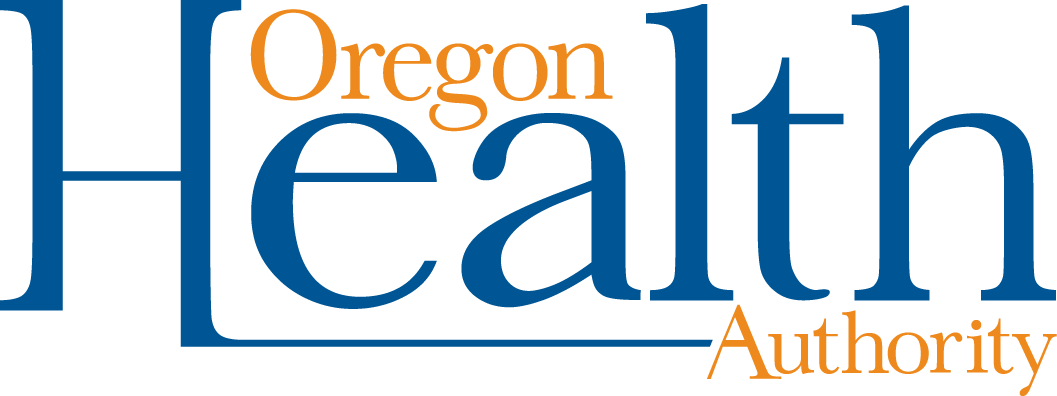 